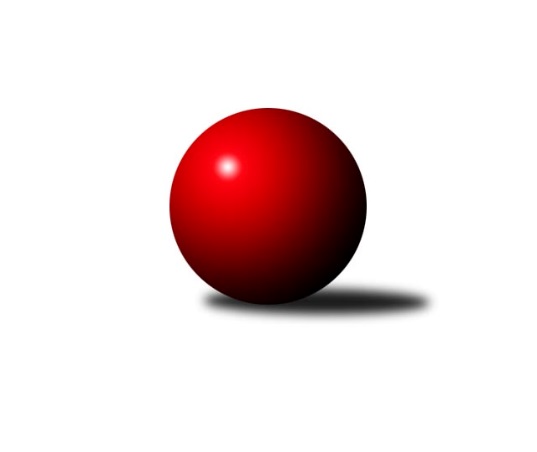 Č.14Ročník 2019/2020	18.5.2024 Divize AS 2019/2020Statistika 14. kolaTabulka družstev:		družstvo	záp	výh	rem	proh	skore	sety	průměr	body	plné	dorážka	chyby	1.	KK Konstruktiva Praha  B	14	11	1	2	75.5 : 36.5 	(103.0 : 65.0)	2580	23	1768	813	29.9	2.	TJ Sparta Kutná Hora	14	8	2	4	64.0 : 48.0 	(90.0 : 78.0)	2539	18	1742	797	28.4	3.	SK Meteor Praha	14	7	3	4	61.0 : 51.0 	(88.5 : 79.5)	2484	17	1720	764	33.6	4.	TJ Sokol Praha-Vršovice	14	8	1	5	59.5 : 52.5 	(88.0 : 80.0)	2533	17	1752	782	38.6	5.	AC Sparta Praha	14	8	0	6	62.5 : 49.5 	(93.0 : 75.0)	2583	16	1762	820	31.2	6.	KK Slavoj Praha B	14	7	1	6	59.5 : 52.5 	(81.0 : 87.0)	2557	15	1760	796	31.4	7.	TJ Sokol Benešov B	14	7	1	6	55.5 : 56.5 	(77.0 : 91.0)	2509	15	1738	771	40.5	8.	TJ Praga Praha	14	5	2	7	57.0 : 55.0 	(94.5 : 73.5)	2555	12	1755	800	37.9	9.	PSK Union Praha	14	6	0	8	50.0 : 62.0 	(74.5 : 93.5)	2432	12	1706	726	39.3	10.	KK Slavia Praha	14	6	0	8	49.0 : 63.0 	(85.0 : 83.0)	2513	12	1719	795	28.7	11.	TJ Sokol Brandýs n. L.	14	5	1	8	56.5 : 55.5 	(90.5 : 77.5)	2523	11	1734	790	35.4	12.	KK Vlašim	14	5	1	8	49.0 : 63.0 	(69.0 : 99.0)	2457	11	1719	738	44.1	13.	TJ AŠ Mladá Boleslav	14	5	1	8	46.0 : 66.0 	(73.0 : 95.0)	2528	11	1734	794	39.8	14.	TJ Neratovice	14	3	0	11	39.0 : 73.0 	(69.0 : 99.0)	2414	6	1691	722	37.1Tabulka doma:		družstvo	záp	výh	rem	proh	skore	sety	průměr	body	maximum	minimum	1.	KK Konstruktiva Praha  B	7	7	0	0	45.0 : 11.0 	(57.5 : 26.5)	2645	14	2701	2593	2.	TJ Sparta Kutná Hora	7	6	1	0	41.0 : 15.0 	(50.5 : 33.5)	2740	13	2837	2680	3.	TJ Sokol Benešov B	7	5	1	1	37.0 : 19.0 	(46.0 : 38.0)	2582	11	2669	2520	4.	KK Vlašim	7	5	1	1	37.0 : 19.0 	(43.0 : 41.0)	2523	11	2581	2448	5.	SK Meteor Praha	7	5	1	1	36.0 : 20.0 	(49.0 : 35.0)	2659	11	2749	2592	6.	TJ Sokol Praha-Vršovice	7	5	1	1	35.5 : 20.5 	(46.5 : 37.5)	2398	11	2423	2346	7.	KK Slavoj Praha B	7	5	0	2	37.5 : 18.5 	(47.0 : 37.0)	2722	10	2905	2596	8.	AC Sparta Praha	7	5	0	2	36.5 : 19.5 	(53.5 : 30.5)	2607	10	2666	2525	9.	PSK Union Praha	7	5	0	2	33.0 : 23.0 	(44.5 : 39.5)	2423	10	2520	2344	10.	TJ Sokol Brandýs n. L.	7	4	1	2	36.0 : 20.0 	(54.5 : 29.5)	2532	9	2613	2425	11.	TJ Praga Praha	7	4	1	2	35.0 : 21.0 	(48.0 : 36.0)	2527	9	2612	2448	12.	TJ AŠ Mladá Boleslav	7	4	0	3	31.0 : 25.0 	(43.5 : 40.5)	2432	8	2505	2369	13.	KK Slavia Praha	7	4	0	3	28.0 : 28.0 	(45.5 : 38.5)	2565	8	2616	2509	14.	TJ Neratovice	7	3	0	4	28.0 : 28.0 	(40.0 : 44.0)	2565	6	2598	2515Tabulka venku:		družstvo	záp	výh	rem	proh	skore	sety	průměr	body	maximum	minimum	1.	KK Konstruktiva Praha  B	7	4	1	2	30.5 : 25.5 	(45.5 : 38.5)	2578	9	2650	2440	2.	AC Sparta Praha	7	3	0	4	26.0 : 30.0 	(39.5 : 44.5)	2579	6	2815	2360	3.	SK Meteor Praha	7	2	2	3	25.0 : 31.0 	(39.5 : 44.5)	2459	6	2635	2245	4.	TJ Sokol Praha-Vršovice	7	3	0	4	24.0 : 32.0 	(41.5 : 42.5)	2556	6	2640	2462	5.	TJ Sparta Kutná Hora	7	2	1	4	23.0 : 33.0 	(39.5 : 44.5)	2511	5	2716	2412	6.	KK Slavoj Praha B	7	2	1	4	22.0 : 34.0 	(34.0 : 50.0)	2533	5	2674	2451	7.	KK Slavia Praha	7	2	0	5	21.0 : 35.0 	(39.5 : 44.5)	2505	4	2619	2316	8.	TJ Sokol Benešov B	7	2	0	5	18.5 : 37.5 	(31.0 : 53.0)	2497	4	2712	2345	9.	TJ Praga Praha	7	1	1	5	22.0 : 34.0 	(46.5 : 37.5)	2559	3	2723	2418	10.	TJ AŠ Mladá Boleslav	7	1	1	5	15.0 : 41.0 	(29.5 : 54.5)	2542	3	2690	2415	11.	TJ Sokol Brandýs n. L.	7	1	0	6	20.5 : 35.5 	(36.0 : 48.0)	2522	2	2648	2325	12.	PSK Union Praha	7	1	0	6	17.0 : 39.0 	(30.0 : 54.0)	2434	2	2707	2294	13.	KK Vlašim	7	0	0	7	12.0 : 44.0 	(26.0 : 58.0)	2447	0	2647	2196	14.	TJ Neratovice	7	0	0	7	11.0 : 45.0 	(29.0 : 55.0)	2388	0	2516	2251Tabulka podzimní části:		družstvo	záp	výh	rem	proh	skore	sety	průměr	body	doma	venku	1.	KK Konstruktiva Praha  B	13	11	1	1	72.5 : 31.5 	(97.0 : 59.0)	2582	23 	7 	0 	0 	4 	1 	1	2.	TJ Sparta Kutná Hora	13	8	2	3	62.0 : 42.0 	(85.0 : 71.0)	2558	18 	6 	1 	0 	2 	1 	3	3.	TJ Sokol Praha-Vršovice	13	8	1	4	58.5 : 45.5 	(84.0 : 72.0)	2545	17 	5 	1 	1 	3 	0 	3	4.	AC Sparta Praha	13	8	0	5	59.5 : 44.5 	(89.0 : 67.0)	2584	16 	5 	0 	1 	3 	0 	4	5.	SK Meteor Praha	13	7	2	4	57.0 : 47.0 	(84.5 : 71.5)	2486	16 	5 	0 	1 	2 	2 	3	6.	KK Slavoj Praha B	13	6	1	6	53.5 : 50.5 	(74.0 : 82.0)	2559	13 	4 	0 	2 	2 	1 	4	7.	TJ Sokol Benešov B	13	6	1	6	50.5 : 53.5 	(71.0 : 85.0)	2537	13 	5 	1 	1 	1 	0 	5	8.	PSK Union Praha	13	6	0	7	47.0 : 57.0 	(68.5 : 87.5)	2434	12 	5 	0 	1 	1 	0 	6	9.	TJ Sokol Brandýs n. L.	13	5	1	7	54.5 : 49.5 	(85.5 : 70.5)	2520	11 	4 	1 	2 	1 	0 	5	10.	TJ Praga Praha	13	4	2	7	51.0 : 53.0 	(87.5 : 68.5)	2557	10 	3 	1 	2 	1 	1 	5	11.	KK Slavia Praha	13	5	0	8	44.0 : 60.0 	(77.0 : 79.0)	2515	10 	4 	0 	3 	1 	0 	5	12.	TJ AŠ Mladá Boleslav	13	5	0	8	42.0 : 62.0 	(65.0 : 91.0)	2519	10 	4 	0 	3 	1 	0 	5	13.	KK Vlašim	13	4	1	8	42.0 : 62.0 	(61.0 : 95.0)	2455	9 	4 	1 	1 	0 	0 	7	14.	TJ Neratovice	13	2	0	11	34.0 : 70.0 	(63.0 : 93.0)	2413	4 	2 	0 	4 	0 	0 	7Tabulka jarní části:		družstvo	záp	výh	rem	proh	skore	sety	průměr	body	doma	venku	1.	KK Vlašim	1	1	0	0	7.0 : 1.0 	(8.0 : 4.0)	2581	2 	1 	0 	0 	0 	0 	0 	2.	KK Slavoj Praha B	1	1	0	0	6.0 : 2.0 	(7.0 : 5.0)	2596	2 	1 	0 	0 	0 	0 	0 	3.	TJ Praga Praha	1	1	0	0	6.0 : 2.0 	(7.0 : 5.0)	2448	2 	1 	0 	0 	0 	0 	0 	4.	KK Slavia Praha	1	1	0	0	5.0 : 3.0 	(8.0 : 4.0)	2553	2 	0 	0 	0 	1 	0 	0 	5.	TJ Neratovice	1	1	0	0	5.0 : 3.0 	(6.0 : 6.0)	2598	2 	1 	0 	0 	0 	0 	0 	6.	TJ Sokol Benešov B	1	1	0	0	5.0 : 3.0 	(6.0 : 6.0)	2345	2 	0 	0 	0 	1 	0 	0 	7.	TJ AŠ Mladá Boleslav	1	0	1	0	4.0 : 4.0 	(8.0 : 4.0)	2592	1 	0 	0 	0 	0 	1 	0 	8.	SK Meteor Praha	1	0	1	0	4.0 : 4.0 	(4.0 : 8.0)	2592	1 	0 	1 	0 	0 	0 	0 	9.	KK Konstruktiva Praha  B	1	0	0	1	3.0 : 5.0 	(6.0 : 6.0)	2568	0 	0 	0 	0 	0 	0 	1 	10.	PSK Union Praha	1	0	0	1	3.0 : 5.0 	(6.0 : 6.0)	2344	0 	0 	0 	1 	0 	0 	0 	11.	AC Sparta Praha	1	0	0	1	3.0 : 5.0 	(4.0 : 8.0)	2525	0 	0 	0 	1 	0 	0 	0 	12.	TJ Sokol Brandýs n. L.	1	0	0	1	2.0 : 6.0 	(5.0 : 7.0)	2550	0 	0 	0 	0 	0 	0 	1 	13.	TJ Sparta Kutná Hora	1	0	0	1	2.0 : 6.0 	(5.0 : 7.0)	2412	0 	0 	0 	0 	0 	0 	1 	14.	TJ Sokol Praha-Vršovice	1	0	0	1	1.0 : 7.0 	(4.0 : 8.0)	2462	0 	0 	0 	0 	0 	0 	1 Zisk bodů pro družstvo:		jméno hráče	družstvo	body	zápasy	v %	dílčí body	sety	v %	1.	Zbyněk Vilímovský 	TJ Sokol Praha-Vršovice  	13	/	14	(93%)	23.5	/	28	(84%)	2.	David Kašpar 	TJ Praga Praha  	12	/	14	(86%)	22.5	/	28	(80%)	3.	Karel Křenek 	TJ Sokol Brandýs n. L. 	12	/	14	(86%)	22	/	28	(79%)	4.	Rostislav Kašpar 	TJ Praga Praha  	12	/	14	(86%)	18	/	28	(64%)	5.	Ludmila Johnová 	KK Konstruktiva Praha  B 	11	/	13	(85%)	21	/	26	(81%)	6.	Michal Ostatnický 	KK Konstruktiva Praha  B 	11	/	13	(85%)	19.5	/	26	(75%)	7.	Petr Neumajer 	AC Sparta Praha 	11	/	14	(79%)	19.5	/	28	(70%)	8.	Martin Boháč 	SK Meteor Praha  	10	/	13	(77%)	18	/	26	(69%)	9.	Jaroslav Pleticha st.	KK Konstruktiva Praha  B 	10	/	14	(71%)	20	/	28	(71%)	10.	Vladimíra Pavlatová 	AC Sparta Praha 	10	/	14	(71%)	16.5	/	28	(59%)	11.	Milan Komorník 	TJ Praga Praha  	9	/	12	(75%)	18	/	24	(75%)	12.	Jan Kvapil 	TJ Neratovice 	9	/	12	(75%)	15	/	24	(63%)	13.	Pavel Řehánek 	KK Slavoj Praha B 	9	/	12	(75%)	13.5	/	24	(56%)	14.	Petr Hartina 	AC Sparta Praha 	8.5	/	13	(65%)	19	/	26	(73%)	15.	František Čvančara 	TJ Sokol Brandýs n. L. 	8	/	10	(80%)	11	/	20	(55%)	16.	Anton Stašák 	KK Slavoj Praha B 	8	/	12	(67%)	15	/	24	(63%)	17.	Vlastimil Pírek 	KK Vlašim  	8	/	12	(67%)	13	/	24	(54%)	18.	Michal Vyskočil 	TJ Sokol Benešov B 	8	/	12	(67%)	12.5	/	24	(52%)	19.	Zdeněk Rajchman 	TJ Sparta Kutná Hora 	8	/	13	(62%)	16.5	/	26	(63%)	20.	Miloslav Rychetský 	TJ Sokol Brandýs n. L. 	8	/	13	(62%)	15.5	/	26	(60%)	21.	Ladislav Zahrádka 	SK Meteor Praha  	8	/	13	(62%)	13.5	/	26	(52%)	22.	Dušan Hrčkulák 	TJ Sparta Kutná Hora 	8	/	13	(62%)	12.5	/	26	(48%)	23.	David Dittrich 	PSK Union Praha  	8	/	14	(57%)	15	/	28	(54%)	24.	Tomáš Křenek 	TJ AŠ Mladá Boleslav  	8	/	14	(57%)	14	/	28	(50%)	25.	Martin Šmejkal 	TJ Sokol Brandýs n. L. 	7.5	/	13	(58%)	17	/	26	(65%)	26.	Jan Bürger 	KK Slavia Praha 	7	/	11	(64%)	16.5	/	22	(75%)	27.	Michal Horáček 	TJ AŠ Mladá Boleslav  	7	/	11	(64%)	13	/	22	(59%)	28.	Jindřich Sahula 	SK Meteor Praha  	7	/	12	(58%)	13	/	24	(54%)	29.	Stanislav Vesecký 	KK Konstruktiva Praha  B 	7	/	13	(54%)	13.5	/	26	(52%)	30.	Ctirad Dudycha 	PSK Union Praha  	7	/	14	(50%)	13	/	28	(46%)	31.	Arnošt Nedbal 	KK Konstruktiva Praha  B 	6.5	/	14	(46%)	13.5	/	28	(48%)	32.	Tomáš Jelínek 	TJ Sparta Kutná Hora 	6	/	9	(67%)	13	/	18	(72%)	33.	Luboš Polanský 	PSK Union Praha  	6	/	10	(60%)	11	/	20	(55%)	34.	Dušan Dvořák 	TJ Sokol Benešov B 	6	/	11	(55%)	10.5	/	22	(48%)	35.	Ladislav Hlaváček 	KK Vlašim  	6	/	11	(55%)	10.5	/	22	(48%)	36.	Petr Šteiner 	TJ Neratovice 	6	/	12	(50%)	14	/	24	(58%)	37.	Jindřich Valo 	TJ Sparta Kutná Hora 	6	/	12	(50%)	12	/	24	(50%)	38.	Jiří Jabůrek 	TJ Sokol Praha-Vršovice  	6	/	12	(50%)	12	/	24	(50%)	39.	Milan Mikulášek 	SK Meteor Praha  	6	/	12	(50%)	11.5	/	24	(48%)	40.	Petr Palaštuk 	TJ AŠ Mladá Boleslav  	6	/	13	(46%)	12	/	26	(46%)	41.	Karel Vaňata 	KK Slavia Praha 	6	/	13	(46%)	12	/	26	(46%)	42.	Viktor Jungbauer 	KK Slavoj Praha B 	6	/	13	(46%)	11.5	/	26	(44%)	43.	Václav Klička 	AC Sparta Praha 	6	/	14	(43%)	14.5	/	28	(52%)	44.	Vojta Krákora 	AC Sparta Praha 	6	/	14	(43%)	13.5	/	28	(48%)	45.	Pavel Novák 	PSK Union Praha  	6	/	14	(43%)	13.5	/	28	(48%)	46.	Pavel Horáček ml.	TJ AŠ Mladá Boleslav  	6	/	14	(43%)	13	/	28	(46%)	47.	Marek Červ 	TJ Sokol Benešov B 	6	/	14	(43%)	12.5	/	28	(45%)	48.	Aleš Jungmann 	KK Slavia Praha 	6	/	14	(43%)	12	/	28	(43%)	49.	Václav Tůma 	KK Vlašim  	6	/	14	(43%)	11.5	/	28	(41%)	50.	Luboš Soukup 	PSK Union Praha  	6	/	14	(43%)	10.5	/	28	(38%)	51.	Jiří Kašpar 	KK Slavoj Praha B 	5.5	/	14	(39%)	12	/	28	(43%)	52.	Michal Hrčkulák 	TJ Sparta Kutná Hora 	5	/	7	(71%)	9	/	14	(64%)	53.	Ivo Steindl 	SK Meteor Praha  	5	/	8	(63%)	10	/	16	(63%)	54.	Josef Dotlačil 	KK Vlašim  	5	/	9	(56%)	8	/	18	(44%)	55.	Pavel Janoušek 	TJ Praga Praha  	5	/	10	(50%)	11.5	/	20	(58%)	56.	Jiří Rejthárek 	TJ Sokol Praha-Vršovice  	5	/	11	(45%)	11.5	/	22	(52%)	57.	Pavel Plachý 	SK Meteor Praha  	5	/	14	(36%)	12.5	/	28	(45%)	58.	Martin Šveda 	TJ Sokol Praha-Vršovice  	4.5	/	11	(41%)	13	/	22	(59%)	59.	Jiří Kočí 	TJ Sokol Benešov B 	4.5	/	12	(38%)	9.5	/	24	(40%)	60.	Milan Mareš ml.	KK Slavia Praha 	4	/	4	(100%)	6.5	/	8	(81%)	61.	Jiří Franěk 	TJ Sokol Benešov B 	4	/	4	(100%)	6	/	8	(75%)	62.	Pavel Holec 	TJ Sokol Brandýs n. L. 	4	/	5	(80%)	7	/	10	(70%)	63.	Luboš Brabec 	TJ Sokol Benešov B 	4	/	6	(67%)	8	/	12	(67%)	64.	Leoš Vobořil 	TJ Sparta Kutná Hora 	4	/	6	(67%)	8	/	12	(67%)	65.	Martin Šmejkal 	TJ Sokol Praha-Vršovice  	4	/	7	(57%)	7.5	/	14	(54%)	66.	Antonín Krejza 	TJ Sokol Praha-Vršovice  	4	/	7	(57%)	5.5	/	14	(39%)	67.	Stanislav Březina 	KK Slavoj Praha B 	4	/	7	(57%)	5	/	14	(36%)	68.	Markéta Baštová 	KK Slavia Praha 	4	/	9	(44%)	11	/	18	(61%)	69.	Jiří Kadleček 	KK Vlašim  	4	/	10	(40%)	10	/	20	(50%)	70.	Josef Trnka 	TJ Neratovice 	4	/	10	(40%)	8.5	/	20	(43%)	71.	Josef Šálek 	TJ Neratovice 	4	/	10	(40%)	7.5	/	20	(38%)	72.	Antonín Šostý 	TJ Sokol Benešov B 	4	/	11	(36%)	9	/	22	(41%)	73.	Jan Kozák 	TJ Neratovice 	4	/	11	(36%)	8	/	22	(36%)	74.	Pavel Grygar 	TJ Sokol Praha-Vršovice  	4	/	12	(33%)	9.5	/	24	(40%)	75.	Vladimír Holý 	TJ Sparta Kutná Hora 	4	/	13	(31%)	10.5	/	26	(40%)	76.	Miroslav Šnejdar st.	KK Konstruktiva Praha  B 	4	/	14	(29%)	11	/	28	(39%)	77.	Luboš Zelenka 	KK Slavia Praha 	4	/	14	(29%)	9.5	/	28	(34%)	78.	Petr Moravec 	PSK Union Praha  	3	/	4	(75%)	6	/	8	(75%)	79.	Miroslav Pessr 	KK Vlašim  	3	/	4	(75%)	4	/	8	(50%)	80.	Pavel Šťastný 	TJ Neratovice 	3	/	6	(50%)	6.5	/	12	(54%)	81.	Petr Horáček 	TJ AŠ Mladá Boleslav  	3	/	9	(33%)	6	/	18	(33%)	82.	Ivana Vlková 	SK Meteor Praha  	3	/	10	(30%)	9	/	20	(45%)	83.	Karel Holada 	TJ Sokol Praha-Vršovice  	3	/	10	(30%)	5.5	/	20	(28%)	84.	Milan Černý 	KK Vlašim  	3	/	10	(30%)	5	/	20	(25%)	85.	Miroslav Bubeník 	KK Slavoj Praha B 	3	/	11	(27%)	5.5	/	22	(25%)	86.	Jaroslav Kourek 	TJ Praga Praha  	3	/	14	(21%)	14	/	28	(50%)	87.	Filip Knap 	KK Slavia Praha 	3	/	14	(21%)	12.5	/	28	(45%)	88.	Pavel Kotek 	TJ Sokol Brandýs n. L. 	3	/	14	(21%)	10	/	28	(36%)	89.	Jaroslav Hažva 	KK Slavoj Praha B 	2	/	2	(100%)	4	/	4	(100%)	90.	František Rusín 	KK Slavoj Praha B 	2	/	2	(100%)	4	/	4	(100%)	91.	Hana Zdražilová 	KK Slavoj Praha B 	2	/	2	(100%)	3	/	4	(75%)	92.	Luboš Zajíček 	KK Vlašim  	2	/	2	(100%)	2	/	4	(50%)	93.	Jaroslav Pleticha ml.	KK Konstruktiva Praha  B 	2	/	3	(67%)	4.5	/	6	(75%)	94.	Petr Dus 	TJ Sparta Kutná Hora 	2	/	4	(50%)	4.5	/	8	(56%)	95.	Pavel Pavlíček 	AC Sparta Praha 	2	/	4	(50%)	4	/	8	(50%)	96.	Miroslav Viktorin 	AC Sparta Praha 	2	/	5	(40%)	3	/	10	(30%)	97.	Michal Bartoš 	TJ Praga Praha  	2	/	6	(33%)	3.5	/	12	(29%)	98.	Petr Kašpar 	TJ Praga Praha  	2	/	6	(33%)	3	/	12	(25%)	99.	Jan Horáček 	TJ AŠ Mladá Boleslav  	2	/	7	(29%)	6	/	14	(43%)	100.	Pavel Palaštuk 	TJ AŠ Mladá Boleslav  	2	/	7	(29%)	5.5	/	14	(39%)	101.	Petr Brabenec 	TJ Sokol Benešov B 	2	/	7	(29%)	5	/	14	(36%)	102.	Eva Dvorská 	TJ Neratovice 	2	/	7	(29%)	4.5	/	14	(32%)	103.	Michal Franc 	PSK Union Praha  	2	/	13	(15%)	5.5	/	26	(21%)	104.	Pavel Forman 	KK Slavia Praha 	1	/	1	(100%)	2	/	2	(100%)	105.	Zdeněk Fůra 	KK Slavoj Praha B 	1	/	1	(100%)	2	/	2	(100%)	106.	Josef Dvořák 	KK Slavoj Praha B 	1	/	1	(100%)	2	/	2	(100%)	107.	Ladislav Kalous 	TJ Sokol Benešov B 	1	/	1	(100%)	2	/	2	(100%)	108.	Kateřina Holanová 	KK Slavoj Praha B 	1	/	1	(100%)	1.5	/	2	(75%)	109.	Jan Václavík 	KK Slavia Praha 	1	/	1	(100%)	1	/	2	(50%)	110.	Petr Knap 	KK Slavia Praha 	1	/	1	(100%)	1	/	2	(50%)	111.	Petra Martínková 	TJ Praga Praha  	1	/	2	(50%)	2	/	4	(50%)	112.	Simona Kačenová 	KK Vlašim  	1	/	2	(50%)	2	/	4	(50%)	113.	Jiří Neumajer 	AC Sparta Praha 	1	/	5	(20%)	3	/	10	(30%)	114.	Martin Keřtof 	TJ Sokol Brandýs n. L. 	1	/	5	(20%)	2	/	10	(20%)	115.	Petr Vacek 	TJ Neratovice 	1	/	6	(17%)	4	/	12	(33%)	116.	Václav Sommer 	TJ Sokol Brandýs n. L. 	1	/	6	(17%)	4	/	12	(33%)	117.	Josef Cíla 	TJ AŠ Mladá Boleslav  	1	/	6	(17%)	3.5	/	12	(29%)	118.	Leoš Chalupa 	KK Vlašim  	1	/	6	(17%)	2	/	12	(17%)	119.	Josef Kašpar 	TJ Praga Praha  	0	/	1	(0%)	1	/	2	(50%)	120.	Lidmila Fořtová 	KK Slavia Praha 	0	/	1	(0%)	1	/	2	(50%)	121.	Pavel Schober 	TJ Sokol Brandýs n. L. 	0	/	1	(0%)	1	/	2	(50%)	122.	Jan Petráček 	SK Meteor Praha  	0	/	1	(0%)	1	/	2	(50%)	123.	Vojtěch Bulíček 	TJ Sparta Kutná Hora 	0	/	1	(0%)	1	/	2	(50%)	124.	Eva Křenková 	TJ Sokol Brandýs n. L. 	0	/	1	(0%)	1	/	2	(50%)	125.	Pavel Moravec 	PSK Union Praha  	0	/	1	(0%)	0	/	2	(0%)	126.	Jan Červenka 	AC Sparta Praha 	0	/	1	(0%)	0	/	2	(0%)	127.	Bohumil Sedláček 	TJ AŠ Mladá Boleslav  	0	/	1	(0%)	0	/	2	(0%)	128.	Petr Kšír 	TJ Praga Praha  	0	/	1	(0%)	0	/	2	(0%)	129.	Lukáš Kotek 	TJ Sokol Brandýs n. L. 	0	/	1	(0%)	0	/	2	(0%)	130.	Roman Cypro 	KK Slavoj Praha B 	0	/	1	(0%)	0	/	2	(0%)	131.	Vladimír Sommer 	TJ Sokol Brandýs n. L. 	0	/	1	(0%)	0	/	2	(0%)	132.	Miroslav Šostý 	SK Meteor Praha  	0	/	1	(0%)	0	/	2	(0%)	133.	Karel Palát 	TJ Sokol Benešov B 	0	/	2	(0%)	2	/	4	(50%)	134.	Jaroslav Čermák 	TJ Sparta Kutná Hora 	0	/	2	(0%)	1	/	4	(25%)	135.	Karel Hašek 	TJ Sokol Benešov B 	0	/	2	(0%)	0	/	4	(0%)	136.	Karel Drábek 	TJ Sokol Benešov B 	0	/	2	(0%)	0	/	4	(0%)	137.	Martin Kovář 	TJ Praga Praha  	0	/	2	(0%)	0	/	4	(0%)	138.	Tomáš Hašek 	KK Vlašim  	0	/	3	(0%)	1	/	6	(17%)	139.	Jiří Barbora 	TJ Sparta Kutná Hora 	0	/	3	(0%)	1	/	6	(17%)	140.	Zdeněk Trnka 	TJ Neratovice 	0	/	3	(0%)	0	/	6	(0%)	141.	Jaroslava Fukačová 	TJ Neratovice 	0	/	5	(0%)	1	/	10	(10%)Průměry na kuželnách:		kuželna	průměr	plné	dorážka	chyby	výkon na hráče	1.	SK Žižkov Praha, 1-4	2700	1835	864	31.0	(450.1)	2.	TJ Sparta Kutná Hora, 1-4	2685	1830	854	28.8	(447.5)	3.	Meteor, 1-2	2633	1789	844	30.1	(438.8)	4.	KK Konstruktiva Praha, 1-4	2577	1768	809	36.2	(429.6)	5.	TJ Neratovice, 1-2	2565	1746	819	25.6	(427.5)	6.	Benešov, 1-4	2560	1774	786	39.1	(426.8)	7.	KK Slavia Praha, 1-2	2549	1729	820	27.6	(424.9)	8.	Karlov, 1-2	2510	1741	768	45.6	(418.4)	9.	Spartak Vlašim, 1-4	2501	1739	761	39.9	(416.9)	10.	Brandýs 1-2, 1-2	2493	1709	784	33.6	(415.6)	11.	PSK Union Praha, 1-4	2406	1666	740	31.8	(401.2)	12.	Mladá Boleslav, 1-2	2405	1690	714	43.9	(400.9)	13.	Vršovice, 1-2	2360	1664	695	46.5	(393.3)Nejlepší výkony na kuželnách:SK Žižkov Praha, 1-4KK Slavoj Praha B	2905	13. kolo	Jaroslav Hažva 	KK Slavoj Praha B	554	13. koloKK Slavoj Praha B	2875	4. kolo	Jaroslav Hažva 	KK Slavoj Praha B	542	4. koloAC Sparta Praha	2815	6. kolo	Petr Hartina 	AC Sparta Praha	500	6. koloKK Slavoj Praha B	2726	9. kolo	Zbyněk Vilímovský 	TJ Sokol Praha-Vršovice 	495	11. koloTJ Sokol Benešov B	2712	13. kolo	Jiří Kočí 	TJ Sokol Benešov B	491	13. koloPSK Union Praha 	2707	9. kolo	Jiří Kašpar 	KK Slavoj Praha B	491	13. koloTJ AŠ Mladá Boleslav 	2690	4. kolo	Viktor Jungbauer 	KK Slavoj Praha B	489	14. koloKK Slavoj Praha B	2682	11. kolo	František Rusín 	KK Slavoj Praha B	488	13. koloKK Konstruktiva Praha  B	2650	2. kolo	Pavel Řehánek 	KK Slavoj Praha B	488	4. koloKK Slavoj Praha B	2638	6. kolo	Jiří Kašpar 	KK Slavoj Praha B	485	9. koloTJ Sparta Kutná Hora, 1-4TJ Sparta Kutná Hora	2837	8. kolo	Zdeněk Rajchman 	TJ Sparta Kutná Hora	506	8. koloTJ Sparta Kutná Hora	2762	3. kolo	Vladimír Holý 	TJ Sparta Kutná Hora	497	6. koloTJ Sparta Kutná Hora	2742	4. kolo	Tomáš Jelínek 	TJ Sparta Kutná Hora	495	10. koloTJ Sparta Kutná Hora	2732	1. kolo	Vladimír Holý 	TJ Sparta Kutná Hora	491	8. koloTJ Praga Praha 	2723	1. kolo	Dušan Hrčkulák 	TJ Sparta Kutná Hora	489	3. koloTJ Sparta Kutná Hora	2716	10. kolo	Leoš Vobořil 	TJ Sparta Kutná Hora	487	8. koloTJ Sparta Kutná Hora	2708	6. kolo	Dušan Hrčkulák 	TJ Sparta Kutná Hora	481	1. koloAC Sparta Praha	2682	10. kolo	Josef Kašpar 	TJ Praga Praha 	480	1. koloTJ Sparta Kutná Hora	2680	12. kolo	Jindřich Valo 	TJ Sparta Kutná Hora	480	8. koloKK Slavoj Praha B	2674	12. kolo	Ladislav Hlaváček 	KK Vlašim 	477	3. koloMeteor, 1-2SK Meteor Praha 	2749	11. kolo	Jindřich Sahula 	SK Meteor Praha 	514	11. koloTJ Sparta Kutná Hora	2716	9. kolo	Leoš Vobořil 	TJ Sparta Kutná Hora	500	9. koloSK Meteor Praha 	2708	13. kolo	Jindřich Sahula 	SK Meteor Praha 	488	9. koloSK Meteor Praha 	2658	3. kolo	Jindřich Sahula 	SK Meteor Praha 	484	13. koloSK Meteor Praha 	2643	7. kolo	Dušan Hrčkulák 	TJ Sparta Kutná Hora	484	9. koloTJ Praga Praha 	2635	7. kolo	Rostislav Kašpar 	TJ Praga Praha 	478	7. koloSK Meteor Praha 	2634	9. kolo	Martin Boháč 	SK Meteor Praha 	476	13. koloSK Meteor Praha 	2628	5. kolo	David Kašpar 	TJ Praga Praha 	476	7. koloKK Slavia Praha	2619	13. kolo	Pavel Plachý 	SK Meteor Praha 	474	13. koloTJ AŠ Mladá Boleslav 	2592	14. kolo	Petr Hartina 	AC Sparta Praha	468	3. koloKK Konstruktiva Praha, 1-4KK Konstruktiva Praha  B	2701	12. kolo	Václav Klička 	AC Sparta Praha	484	11. koloKK Konstruktiva Praha  B	2698	3. kolo	Ludmila Johnová 	KK Konstruktiva Praha  B	476	9. koloKK Konstruktiva Praha  B	2679	10. kolo	Ivo Steindl 	SK Meteor Praha 	475	12. koloAC Sparta Praha	2666	11. kolo	Jan Kvapil 	TJ Neratovice	473	5. koloAC Sparta Praha	2650	5. kolo	Miroslav Šnejdar st.	KK Konstruktiva Praha  B	473	3. koloAC Sparta Praha	2645	2. kolo	Michal Ostatnický 	KK Konstruktiva Praha  B	471	12. koloSK Meteor Praha 	2635	12. kolo	Stanislav Vesecký 	KK Konstruktiva Praha  B	470	13. koloKK Konstruktiva Praha  B	2632	13. kolo	Jan Kvapil 	TJ Neratovice	469	1. koloKK Konstruktiva Praha  B	2630	9. kolo	Pavel Pavlíček 	AC Sparta Praha	468	11. koloKK Konstruktiva Praha  B	2621	1. kolo	Vladimíra Pavlatová 	AC Sparta Praha	467	2. koloTJ Neratovice, 1-2KK Slavia Praha	2605	2. kolo	Jan Kvapil 	TJ Neratovice	477	9. koloTJ Neratovice	2598	14. kolo	Karel Křenek 	TJ Sokol Brandýs n. L.	472	13. koloTJ Praga Praha 	2593	9. kolo	Petr Šteiner 	TJ Neratovice	467	14. koloTJ Neratovice	2592	11. kolo	Jan Kvapil 	TJ Neratovice	465	4. koloSK Meteor Praha 	2589	4. kolo	Martin Boháč 	SK Meteor Praha 	461	4. koloTJ Neratovice	2585	9. kolo	Milan Komorník 	TJ Praga Praha 	458	9. koloTJ Sokol Brandýs n. L.	2573	13. kolo	Jan Kvapil 	TJ Neratovice	457	14. koloKK Konstruktiva Praha  B	2568	14. kolo	Milan Mareš ml.	KK Slavia Praha	457	2. koloTJ Neratovice	2563	7. kolo	Viktor Jungbauer 	KK Slavoj Praha B	457	7. koloTJ Neratovice	2562	2. kolo	Ludmila Johnová 	KK Konstruktiva Praha  B	455	14. koloBenešov, 1-4TJ Sokol Benešov B	2669	6. kolo	Dušan Dvořák 	TJ Sokol Benešov B	481	12. koloTJ Sokol Brandýs n. L.	2648	6. kolo	Antonín Krejza 	TJ Sokol Praha-Vršovice 	473	3. koloTJ Sokol Praha-Vršovice 	2640	3. kolo	Martin Šmejkal 	TJ Sokol Brandýs n. L.	472	6. koloTJ Sokol Benešov B	2614	10. kolo	Zbyněk Vilímovský 	TJ Sokol Praha-Vršovice 	468	3. koloTJ Sokol Benešov B	2610	5. kolo	Michal Vyskočil 	TJ Sokol Benešov B	468	10. koloTJ Sokol Benešov B	2572	8. kolo	Luboš Brabec 	TJ Sokol Benešov B	468	5. koloSK Meteor Praha 	2571	10. kolo	Luboš Brabec 	TJ Sokol Benešov B	464	6. koloKK Slavia Praha	2569	8. kolo	František Čvančara 	TJ Sokol Brandýs n. L.	464	6. koloTJ Sokol Benešov B	2552	1. kolo	Michal Vyskočil 	TJ Sokol Benešov B	461	6. koloTJ Sokol Benešov B	2534	12. kolo	Karel Křenek 	TJ Sokol Brandýs n. L.	458	6. koloKK Slavia Praha, 1-2KK Slavia Praha	2616	3. kolo	Karel Vaňata 	KK Slavia Praha	476	1. koloKK Slavia Praha	2594	11. kolo	Rostislav Kašpar 	TJ Praga Praha 	475	5. koloTJ Sparta Kutná Hora	2586	7. kolo	Aleš Jungmann 	KK Slavia Praha	473	9. koloAC Sparta Praha	2581	1. kolo	Jan Bürger 	KK Slavia Praha	471	3. koloKK Slavia Praha	2577	1. kolo	Tomáš Jelínek 	TJ Sparta Kutná Hora	460	7. koloKK Slavia Praha	2570	5. kolo	Milan Komorník 	TJ Praga Praha 	460	5. koloTJ Praga Praha 	2566	5. kolo	Karel Křenek 	TJ Sokol Brandýs n. L.	458	9. koloKK Slavia Praha	2565	9. kolo	Aleš Jungmann 	KK Slavia Praha	458	5. koloTJ Sokol Brandýs n. L.	2538	9. kolo	Vladimír Holý 	TJ Sparta Kutná Hora	454	7. koloTJ AŠ Mladá Boleslav 	2532	12. kolo	Jaroslav Kourek 	TJ Praga Praha 	452	5. koloKarlov, 1-2TJ Praga Praha 	2612	10. kolo	Petr Hartina 	AC Sparta Praha	475	8. koloAC Sparta Praha	2583	8. kolo	Rostislav Kašpar 	TJ Praga Praha 	471	4. koloKK Konstruktiva Praha  B	2583	4. kolo	Rostislav Kašpar 	TJ Praga Praha 	465	6. koloTJ Sokol Praha-Vršovice 	2573	13. kolo	David Kašpar 	TJ Praga Praha 	461	4. koloTJ Praga Praha 	2571	4. kolo	Tomáš Křenek 	TJ AŠ Mladá Boleslav 	460	6. koloTJ Praga Praha 	2542	6. kolo	Zbyněk Vilímovský 	TJ Sokol Praha-Vršovice 	455	13. koloTJ Praga Praha 	2527	13. kolo	Milan Komorník 	TJ Praga Praha 	454	6. koloTJ Praga Praha 	2494	8. kolo	Dušan Dvořák 	TJ Sokol Benešov B	453	2. koloTJ Praga Praha 	2492	2. kolo	Michal Ostatnický 	KK Konstruktiva Praha  B	449	4. koloTJ AŠ Mladá Boleslav 	2477	6. kolo	David Kašpar 	TJ Praga Praha 	449	10. koloSpartak Vlašim, 1-4KK Slavoj Praha B	2586	8. kolo	Jiří Kadleček 	KK Vlašim 	472	4. koloKK Vlašim 	2581	14. kolo	František Rusín 	KK Slavoj Praha B	465	8. koloKK Vlašim 	2551	8. kolo	Václav Tůma 	KK Vlašim 	455	14. koloKK Vlašim 	2529	4. kolo	David Kašpar 	TJ Praga Praha 	454	12. koloKK Vlašim 	2526	12. kolo	Vlastimil Pírek 	KK Vlašim 	449	6. koloKK Vlašim 	2520	10. kolo	Jiří Kadleček 	KK Vlašim 	448	14. koloAC Sparta Praha	2512	4. kolo	Pavel Řehánek 	KK Slavoj Praha B	448	8. koloKK Vlašim 	2509	6. kolo	Simona Kačenová 	KK Vlašim 	446	10. koloTJ Praga Praha 	2507	12. kolo	Josef Dvořák 	KK Slavoj Praha B	444	8. koloSK Meteor Praha 	2476	2. kolo	Václav Tůma 	KK Vlašim 	442	12. koloBrandýs 1-2, 1-2TJ Sokol Brandýs n. L.	2613	12. kolo	Michal Ostatnický 	KK Konstruktiva Praha  B	464	8. koloKK Konstruktiva Praha  B	2590	8. kolo	Karel Křenek 	TJ Sokol Brandýs n. L.	461	10. koloTJ Sokol Brandýs n. L.	2573	5. kolo	Miloslav Rychetský 	TJ Sokol Brandýs n. L.	461	3. koloTJ Sokol Brandýs n. L.	2540	8. kolo	Karel Křenek 	TJ Sokol Brandýs n. L.	458	5. koloTJ Sokol Brandýs n. L.	2534	10. kolo	Karel Křenek 	TJ Sokol Brandýs n. L.	457	7. koloTJ Sokol Brandýs n. L.	2529	3. kolo	Václav Sommer 	TJ Sokol Brandýs n. L.	455	12. koloTJ Sokol Brandýs n. L.	2508	7. kolo	Karel Křenek 	TJ Sokol Brandýs n. L.	451	12. koloTJ Sparta Kutná Hora	2495	5. kolo	Karel Křenek 	TJ Sokol Brandýs n. L.	451	8. koloTJ Praga Praha 	2471	3. kolo	Miloslav Rychetský 	TJ Sokol Brandýs n. L.	451	10. koloKK Slavoj Praha B	2470	1. kolo	Ludmila Johnová 	KK Konstruktiva Praha  B	451	8. koloPSK Union Praha, 1-4PSK Union Praha 	2520	2. kolo	Jan Kvapil 	TJ Neratovice	454	8. koloPSK Union Praha 	2452	11. kolo	Rostislav Kašpar 	TJ Praga Praha 	450	11. koloPSK Union Praha 	2440	8. kolo	Pavel Novák 	PSK Union Praha 	449	4. koloTJ Sokol Brandýs n. L.	2435	2. kolo	Tomáš Jelínek 	TJ Sparta Kutná Hora	441	13. koloPSK Union Praha 	2425	13. kolo	Milan Komorník 	TJ Praga Praha 	441	11. koloTJ Praga Praha 	2418	11. kolo	Luboš Polanský 	PSK Union Praha 	439	2. koloTJ Sparta Kutná Hora	2412	13. kolo	Martin Boháč 	SK Meteor Praha 	437	6. koloSK Meteor Praha 	2397	6. kolo	David Dittrich 	PSK Union Praha 	435	2. koloPSK Union Praha 	2397	4. kolo	David Dittrich 	PSK Union Praha 	433	8. koloPSK Union Praha 	2385	6. kolo	Zdeněk Rajchman 	TJ Sparta Kutná Hora	433	13. koloMladá Boleslav, 1-2TJ AŠ Mladá Boleslav 	2505	13. kolo	Pavel Horáček ml.	TJ AŠ Mladá Boleslav 	476	1. koloTJ Sokol Praha-Vršovice 	2496	7. kolo	Tomáš Křenek 	TJ AŠ Mladá Boleslav 	459	3. koloTJ AŠ Mladá Boleslav 	2490	3. kolo	Zbyněk Vilímovský 	TJ Sokol Praha-Vršovice 	448	7. koloTJ Sokol Benešov B	2462	9. kolo	Michal Ostatnický 	KK Konstruktiva Praha  B	446	11. koloKK Vlašim 	2457	13. kolo	Michal Horáček 	TJ AŠ Mladá Boleslav 	444	13. koloKK Konstruktiva Praha  B	2440	11. kolo	Petr Palaštuk 	TJ AŠ Mladá Boleslav 	440	13. koloTJ AŠ Mladá Boleslav 	2438	5. kolo	Jiří Franěk 	TJ Sokol Benešov B	438	9. koloTJ AŠ Mladá Boleslav 	2433	1. kolo	Michal Horáček 	TJ AŠ Mladá Boleslav 	435	5. koloTJ AŠ Mladá Boleslav 	2414	11. kolo	Tomáš Křenek 	TJ AŠ Mladá Boleslav 	433	13. koloTJ AŠ Mladá Boleslav 	2372	9. kolo	Pavel Horáček ml.	TJ AŠ Mladá Boleslav 	430	3. koloVršovice, 1-2PSK Union Praha 	2437	12. kolo	Martin Šmejkal 	TJ Sokol Praha-Vršovice 	451	6. koloTJ Sparta Kutná Hora	2427	2. kolo	Karel Křenek 	TJ Sokol Brandýs n. L.	437	4. koloTJ Sokol Praha-Vršovice 	2423	10. kolo	Pavel Forman 	KK Slavia Praha	436	6. koloTJ Sokol Praha-Vršovice 	2422	8. kolo	David Dittrich 	PSK Union Praha 	435	12. koloTJ Sokol Praha-Vršovice 	2418	6. kolo	Petr Moravec 	PSK Union Praha 	435	12. koloTJ Sokol Praha-Vršovice 	2417	2. kolo	Martin Šmejkal 	TJ Sokol Praha-Vršovice 	433	2. koloTJ Sokol Praha-Vršovice 	2398	4. kolo	Michal Hrčkulák 	TJ Sparta Kutná Hora	432	2. koloTJ Sokol Praha-Vršovice 	2363	12. kolo	Martin Šveda 	TJ Sokol Praha-Vršovice 	431	8. koloTJ Sokol Praha-Vršovice 	2346	1. kolo	Zdeněk Rajchman 	TJ Sparta Kutná Hora	424	2. koloTJ Sokol Brandýs n. L.	2325	4. kolo	Luboš Soukup 	PSK Union Praha 	424	12. koloČetnost výsledků:	8.0 : 0.0	4x	7.0 : 1.0	13x	6.5 : 1.5	1x	6.0 : 2.0	36x	5.0 : 3.0	12x	4.5 : 3.5	1x	4.0 : 4.0	7x	3.0 : 5.0	12x	2.0 : 6.0	10x	1.5 : 6.5	1x	1.0 : 7.0	1x